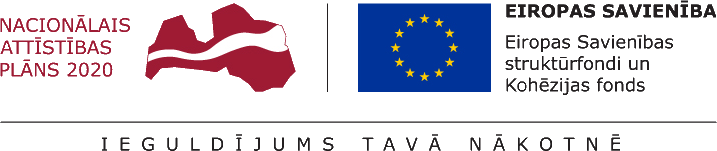                                                 APSTIPRINĀTS	Iepirkuma komisijas	2017.gada 28.jūlija sēdē	(protokols Nr. 1/40)Ludzas novada pašvaldībaIepirkuma„Datoru iegāde Ludzas novada Izglītības, kultūras un sporta pārvaldes vajadzībām” (iepirkuma identifikācijas numurs – LNP 2017/40/ESF)NOLIKUMSLudza 2017Saturs1. Vispārīgā informācija Iepirkuma identifikācijas numurs  	LNP 2017/40/ESF Pasūtītājs 	Ludzas novada pašvaldība	Adrese: Raiņa iela 16, Ludza, Ludzas novads, Latvija, LV-5701	Reģistrācijas Nr. 90000017543	Tālruņa Nr. +371-65707400, faksa Nr. +371-65707402	e-pasta adrese: dome@ludza.lv 	AS „Citadele banka”, konts: LV09PARX0002240270024, kods: PARXLV221.3. Iepirkuma priekšmets 1.3.1. Datoru iegāde Ludzas novada Izglītības, kultūras un sporta pārvaldes vajadzībām 1.3.2. CPV kods: 30200000-11.4. Iepirkuma metode 	Iepirkums saskaņā ar Publisko iepirkumu likuma 9.pantu un MK 20.06.2017 noteikumi Nr.353. “Prasības zaļajam publiskajam iepirkumam un to piemērošanas kārtība”. Līguma izpildes vieta	Latvijas Republika, Ludzas novada pašvaldība, Raiņa 16, Ludza, Ludzas novadsLīguma izpildes laiks	2 (divu) mēnešu laikā no līguma noslēgšanas brīža. Iepirkuma instrukcijas saņemšana un informācijas apmaiņas kārtība1.7.1. Ar iepirkuma nolikumu var iepazīties Ludzas novada mājas lapā: www.ludza.lv. 1.7.2. Pretendents, kurš pieprasa skaidrojumu par iepirkuma nolikumu, to dara rakstiski ar pasta vai faksa starpniecību, adresējot komisijai, ar norādi – iepirkumam „Datoru iegāde Ludzas novada Izglītības, kultūras un sporta pārvaldes vajadzībām”, ID Nr. LNP 2017/40/ESF uz adresi Raiņa ielā 16, Ludzā, Ludzas novads, LV-5701, fakss 65707402. 1.7.3. Iepirkuma kontaktpersona iepirkuma procedūras jautājumos: Inese Žuka, tālrunis            65707133, e-pasts: inese.zuka@ludza.lv, fakss: 65707402;          Iepirkuma kontaktpersona iepirkuma priekšmeta jautājumos, par tehnisko specifikāciju: Datorsistēmu un datortīklu administrators V. Vasiļevskis, mob. telefons 29186399, e-pasts: vladimirs.vasilevskis@ludza.lv. Piedāvājumu iesniegšanas un atvēršanas vieta, datums, laiks un kārtībaPretendenti piedāvājumus var iesniegt līdz 2017.gada 8.augustam plkst. 11:00 Ludzā, Raiņa ielā 16, LV–5701, Ludzas novada pašvaldībā, 3.stāvā, 312.kab., pie sekretāres iesniedzot personīgi vai pa pastu. Pasta sūtījumam jābūt nogādātam šajā punktā norādītajā adresē līdz augstāk minētajam termiņam. Piedāvājums, kas iesniegts pēc minētā termiņa, netiks atvērts un tiks atdots atpakaļ iesniedzējam.Saņemot piedāvājumu, pasūtītājs (pašvaldības sekretārs) reģistrē pretendentu piedāvājumu iesniegšanas secībā. Pretendenta sarakstā norāda pretendentu (juridiskai personai – nosaukumu), tā adresi, e-pasta adresi, tālruņa un faksa numuru, kā arī piedāvājuma iesniegšanas datumu un laiku. Pasūtītājs (sekretārs) nodrošina, lai līdz piedāvājumu atvēršanai pretendentu saraksts netiktu izpausts. Pretendents, iesniedzot piedāvājumu, var pieprasīt apliecinājumu tam, ka piedāvājums saņemts (ar norādi par piedāvājuma saņemšanas laiku).Pretendents var atsaukt vai mainīt savu piedāvājumu līdz piedāvājumu iesniegšanas termiņa beigām, ierodoties personīgi piedāvājumu uzglabāšanas vietā Ludzā, Raiņa ielā 16, 3.stāvā, 312.kab., Ludzas novada pašvaldībā, pie sekretāres. Piedāvājuma atsaukšanai ir bezierunu raksturs un tā izslēdz pretendentu no tālākas līdzdalības iepirkuma procedūrā. Piedāvājuma mainīšanas gadījumā par piedāvājuma iesniegšanas laiku tiks uzskatīts otrā piedāvājuma iesniegšanas brīdis.Visiem pretendentiem iepirkumā tiek piemēroti vienādi noteikumi.   Piedāvājuma derīguma termiņšPretendenta iesniegtais piedāvājums ir derīgs 60 (sešdesmit) kalendārās dienas no piedāvājuma atvēršanas dienas.Ja objektīvu iemeslu dēļ iepirkuma līgumu nevar noslēgt 1.9.1. punktā noteiktajā termiņā, pasūtītājs var rakstiski pieprasīt piedāvājuma derīguma termiņa pagarināšanu. Ja pretendents piekrīt pagarināt piedāvājuma derīguma termiņu, par to rakstiski paziņo pasūtītājam. Piedāvājuma noformēšana:Piedāvājums iesniedzams Ludzas novada pašvaldībā (Ludzā, Raiņa ielā 16, 3.stāvā, 312.kab.) līdz 2017.gada 8.augustam, plkst. 11.00 aizlīmētā un aizzīmogotā aploksnē, uz kuras ir jānorāda – Iepirkums „Datoru iegāde Ludzas novada Izglītības, kultūras un sporta pārvaldes vajadzībām”, iepirkuma identifikācijas numurs LNP 2017/40/ESF, Neatvērt līdz 2017.gada 8.augustam plkst. 11:00 un pretendenta nosaukums, reģistrācijas numurs un adrese.Pretendentam jāiesniedz 1 (viens) piedāvājuma oriģināls un 2 (divas) kopijas.Piedāvājums sastāv no pretendentu atlases dokumentiem, tehniskā piedāvājuma, finanšu piedāvājuma. Piedāvājumam jābūt ievietotam 1.10.1.punktā minētajā aploksnē. Piedāvājuma dokumentiem jābūt cauršūtiem ar diegu tā, lai dokumentus nebūtu iespējams atdalīt. Piedāvājuma lapām jābūt sanumurētām un jāatbilst pievienotajam satura rādītājam. Uz pēdējās lapas aizmugures, cauršūšanai izmantojamais diegs nostiprināms ar pārlīmētu papīru, uz kura norādāms cauršūto lapu skaits, ko ar savu parakstu un pretendenta zīmogu apliecina pretendenta pilnvarotais pārstāvis.Piedāvājuma dokumentus izstrādā atbilstoši 2010.gada 28.septembra Ministru Kabineta noteikumu Nr. 916 „Dokumentu izstrādāšanas un noformēšanas kārtība” un 2010.gada 6.maija likuma "Dokumentu juridiskā spēka likums" prasībām.Piedāvājumā iekļautajiem dokumentiem jābūt skaidri salasāmiem, bez labojumiem. Piedāvājums jāsagatavo latviešu valodā. Piedāvājumi var tikt iesniegti citā valodā, ja katram dokumentam klāt ir pievienots pretendenta apliecināts tulkojums latviešu valodā.Pretendents iesniedz parakstītu pieteikumu (1. un 2. pielikums). Ja piedāvājumu iesniedz personu grupa vai personālsabiedrība, piedāvājumā norāda personu, kas iepirkumā pārstāv attiecīgo personu grupu vai personālsabiedrību un ir pilnvarota parakstīt ar iepirkumu saistītos dokumentus.Ja pretendents iesniedz dokumentu kopijas, katrai dokumenta kopijai jābūt pretendenta apliecinātai ar uzrakstu “KOPIJA” un „KOPIJA PAREIZA” un piedāvājumu parakstīt pilnvarotās amatpersonas pilns amata nosaukums, paraksts un paraksta atšifrējums, vietas nosaukums un datums, zīmoga nospiedums.Piedāvājuma dokumentus paraksta LR Uzņēmumu Reģistrā vai citas valsts līdzvērtīgā iestādē reģistrētā amatpersona ar paraksta tiesībām un/vai pilnvara, kas apliecina piedāvājumu parakstījušās amatpersonas tiesības parakstīt un iesniegt piedāvājumu juridiskās personas uzdevumā.Iesniegtie piedāvājumi, izņemot Instrukcijas 1.8.1.punktā noteikto gadījumu, ir pasūtītāja īpašums un netiek atdoti atpakaļ pretendentiem.Cita informācijaNeviens dokuments, kas tiek iesniegts, atsaucoties uz iepirkumu, netiek atdots atpakaļ. Par jebkuru informāciju, kas ir konfidenciāla, jābūt īpašai norādei.Pretendentam ir pilnībā jāsedz piedāvājuma sagatavošanas un iesniegšanas izmaksas. Pasūtītājs un komisija neuzņemas nekādas saistības par šīm izmaksām neatkarīgi no iepirkuma rezultāta.Informācija par iepirkuma priekšmetu2. Iepirkuma priekšmeta apraksts:2.1. Iepirkuma priekšmets ir „Datoru iegāde Ludzas novada Izglītības, kultūras un sporta pārvaldes vajadzībām”, saskaņā ar tehnisko specifikāciju (3. pielikums).2.2. Pretendents var iesniegt savu piedāvājumu tikai par visu iepirkuma priekšmeta apjomu.Pretendents nevar iesniegt piedāvājuma variantus.Iepirkums tiek īstenots Eiropas Savienības fondu darbības programmas “Izaugsme un nodarbinātība” 8.3.5. specifiskā atbalsta mērķa “Uzlabot pieeju karjeras atbalstam izglītojamajiem vispārējās un profesionālās izglītības iestādēs” projekts Nr.8.3.5.0/16/I/001 “Karjeras atbalsts vispārējās un profesionālās izglītības iestādēs” ietvaros.NOSACĪJUMI PRETENDENTA DALĪBAI IEPIRKUMĀ3.1. Pretendents var būt jebkura fiziskā vai juridiskā persona vai pasūtītājs, šādu personu apvienība jebkurā to kombinācijā, kas iesniedz piedāvājumu dalībai iepirkumā. Piedalīšanās iepirkumā ir Pretendenta brīvas gribas izpausme. Iesniedzot savu piedāvājumu dalībai iepirkumā, Pretendents visā pilnībā pieņem un ir gatavs pildīt visas Nolikumā ietvertās prasības un noteikumus.3.2. Pretendents apzinās, ka jebkurš piedāvājumā iekļautais nosacījums, kas ir pretrunā ar Nolikumu vai neatbilst tā noteikumiem, var būt par iemeslu piedāvājuma noraidīšanai.Pasūtītājs Pretendentu, kuram būtu piešķiramas iepirkuma līguma slēgšanas tiesības, izslēdz no dalības iepirkumā jebkurā no šādiem gadījumiem:pasludināts pretendenta maksātnespējas process (izņemot gadījumu, kad maksātnespējas procesā tiek piemērots uz parādnieka maksātnespējas atjaunošanu vērsts pasākumu kopums), apturēta tā saimnieciskā darbība vai pretendents tiek likvidēts;ir konstatēts, ka piedāvājumu iesniegšanas termiņa pēdējā dienā vai dienā, kad pieņemts lēmums par iespējamu iepirkuma līguma slēgšanas tiesību piešķiršanu, pretendentam Latvijā vai valstī, kurā tas reģistrēts vai kurā atrodas tā pastāvīgā dzīvesvieta, ir nodokļu parādi, tai skaitā valsts sociālās apdrošināšanas obligāto iemaksu parādi, kas kopsummā kādā no valstīm pārsniedz 150 euro. Attiecībā uz Latvijā reģistrētiem un pastāvīgi dzīvojošiem pretendentiem pasūtītājs ņem vērā informāciju, kas ievietota Ministru kabineta noteiktajā informācijas sistēmā Valsts ieņēmumu dienesta publiskās nodokļu parādnieku datubāzes un Nekustamā īpašuma nodokļa administrēšanas sistēmas pēdējās datu aktualizācijas datumā; iepirkuma procedūras dokumentu sagatavotājs (pasūtītāja amatpersona vai darbinieks), iepirkuma komisijas loceklis vai eksperts ir saistīts ar pretendentu Publisko iepirkumu likuma 25. panta pirmās un otrās daļas izpratnē vai ir ieinteresēts kāda pretendenta izvēlē, un pasūtītājam nav iespējams novērst šo situāciju ar mazāk pretendentu ierobežojošiem pasākumiem.uz pretendenta norādīto personu, uz kuras iespējām pretendents balstās, lai apliecinātu, ka tā kvalifikācija atbilst prasībām, kas noteiktas paziņojumā par plānoto līgumu vai iepirkuma nolikumā, kā arī uz personālsabiedrības biedru, ja pretendents ir personālsabiedrība, ir attiecināmi Nolikuma 3.3.1., 3.3.2. un 3.3.3. punktu nosacījumi.Pirms lēmuma par iepirkuma rezultātiem pieņemšanas iepirkumu komisija pārliecināsies par izslēgšanas nosacījumu neattiecināmību atbilstoši PIL regulējumam. Lai pārbaudītu, vai Pretendents nav izslēdzams no dalības iepirkumā Nolikumā 3.3.1., 3.3.2. un 3.3.4. apakšpunktā minēto apstākļu dēļ, iepirkumu komisija:attiecībā uz Latvijā reģistrētu vai pastāvīgi dzīvojošu pretendentu un Nolikumā 3.3.4. apakšpunktā minēto personu, izmantojot Ministru kabineta noteikto informācijas sistēmu, Ministru kabineta noteiktajā kārtībā iegūs informāciju:a) par Nolikuma 3.3.1. apakšpunktā minētajiem faktiem – no Uzņēmumu reģistra,b) par Nolikuma 3.3.2. apakšpunktā minēto faktu – no Valsts ieņēmumu dienesta un Latvijas pašvaldībām. Iepirkumu komisija attiecīgo informāciju no Valsts ieņēmumu dienesta ir tiesīga saņemt, neprasot Pretendenta vai Nolikuma 3.3.4. apakšpunktā minētās personas piekrišanu;3.4.2. attiecībā uz ārvalstī reģistrētu vai pastāvīgi dzīvojošu Pretendentu un Nolikuma 3.3.4. apakšpunktā minēto personu Pretendentam ir jāiesniedz attiecīgās kompetentās institūcijas izziņa, kas apliecina, ka uz to un Nolikuma 3.3.4. apakšpunktā minēto personu neattiecas Nolikuma 3.3.apakšpunktā noteiktie gadījumi. Izziņa jāiesniedz 10 (desmit) darbdienu laikā pēc Pasūtītāja pieprasījuma nosūtīšanas dienas. Ja attiecīgais Pretendents neiesniedz minēto izziņu, Pasūtītājs to izslēdz no dalības iepirkumā.4. ATLASES PRASĪBAS PRETENDENTIEM          Lai sniegtu informāciju par pieredzi, apakšuzņēmējiem u.c., Pretendentam ir piedāvātas veidnes aizpildīšanai, bet Pretendents ir tiesīgs izveidot savas formas un veidnes ar nosacījumu, ka tajās ietvertā informācija dos iespēju iepirkumu komisijai gūt nepieciešamos datus piedāvājuma vērtēšanai.PRETENDENTA TEHNISKAIS PIEDĀVĀJUMS Tehnisko piedāvājumu pretendents sagatavo saskaņā ar Tehniskajā specifikācijā (Nolikuma 3.pielikums) noteiktajām prasībām.Pretendentam jāiesniedz piedāvājumu par visām tehniskajās specifikācijās norādītājām pozīcijām, ja pretendents nepiedāvās kādu iepirkuma pozīciju, tā piedāvājums tiks noraidīts. Pretendentam tehniskajam piedāvājumam jāpievieno apliecinājums (brīvajā formā) par vismaz 36 mēnešu garantijas termiņa nodrošināšanu, ja pretendentam tiks piešķirtas līguma slēgšanas tiesības. FINANŠU PIEDĀVĀJUMSFinanšu piedāvājumu sagatavo atbilstoši nolikumam pievienotajai finanšu piedāvājuma formai (7.pielikums);Finanšu piedāvājumā jānorāda cena par 1 (vienu) vienību un summu par visu apjomu  kopumā, par kādu tiks izpildīta piegāde.Finanšu piedāvājumā cenu norāda euro bez pievienotās vērtības nodokļa un ar pievienotās vērtības nodokli.Cenā jābūt iekļautām visiem nodokļiem un nodevām (izņemot PVN), un izmaksām, kas ir saistītas ar preces piegādi un uzstādīšanu.7. IEPIRKUMU KOMISIJA, TĀS DARBĪBA UN PIEDĀVĀJUMU ATVĒRŠANA7.1. Iepirkuma piedāvājumu atvēršanu, salīdzināšanu un vērtēšanu veic Pasūtītāja izveidota iepirkuma komisija, turpmāk – “komisija”.7.2. Komisija savu darbu veic saskaņā ar Publisko iepirkumu likumu un šo Nolikumu.7.3. Komisijas darbu vada tās priekšsēdētāja, viņas prombūtnes laikā priekšsēdētājas vietnieks. Komisija ir lemttiesīga, ja tās darbā piedalās vismaz divas trešdaļas no komisijas locekļu kopskaita.7.4. Piedāvājumu atvēršanas, izskatīšanas un uzvarētāja noteikšanas gaitu komisija protokolē.7.5. Piedāvājumu atvēršana notiks komisijas slēgtā sēdē. 8. PIEDĀVĀJUMU VĒRTĒŠANA UN IZVĒLES KRITĒRIJI8.1. Komisija slēgtās sēdēs atlasa pretendentus saskaņā ar Nolikuma izvirzītajām kvalifikācijas prasībām, pārbauda piedāvājumu atbilstību Nolikumā noteiktajiem nosacījumiem un izvēlas pretendenta piedāvājumu saskaņā ar izvēles kritēriju. 8.2. Piedāvājuma noformēšanas vērtēšana:8.2.1. Uzsākot pretendenta piedāvājuma vērtēšanu, Komisija izvērtē, vai piedāvājums ir sagatavots un noformēts atbilstoši Nolikuma prasībām. Ja piedāvājums nav noformēts atbilstoši kādai no Nolikumā izvirzītajām prasībām, un ja trūkumi ir būtiski, kas nepieļauj pienācīgi izvērtēt piedāvājumus, tad Komisijai ir tiesības izslēgt Pretendentu no Iepirkuma un tā piedāvājumu nevērtēt. 8.2.2. Izvērtējot Pretendentu piedāvājumu noformējumu, Pasūtītājs ievēros samērīguma principu, nenoraidot piedāvājumus, pamatojoties uz formālām noformējuma neatbilstības prasībām.8.3. Atlases dokumentu (kvalifikācijas) vērtēšana:8.3.1. Komisija pārbauda pretendentu iesniegto dokumentu atbilstību Nolikumā noteiktām  atlases prasībām.8.3.2. Pretendentu kvalifikācijas pārbaudes laikā Komisija noskaidro pretendentu kompetenci un atbilstību iepirkuma Līguma izpildes prasībām pēc pretendentu iesniegtajiem atlases dokumentiem, pārbaudot Pretendenta atbilstību iepirkuma izvirzītajām prasībām. 8.3.3. Ja Pretendents neatbilst kādai iepirkuma Nolikumā norādītajai prasībai, un ja trūkumi ir būtiski, kas nepieļauj pienācīgi izvērtēt piedāvājumu, Komisija turpmāk šo piedāvājumu neizskata un izslēdz Pretendentu no turpmākās dalības iepirkumā.8.4. Tehnisko piedāvājumu atbilstības pārbaude:8.4.1.	Iepirkumu komisija veiks Tehnisko piedāvājumu atbilstības pārbaudi, kuras laikā komisija izvērtēs Tehnisko piedāvājumu atbilstību Tehniskās specifikācijas prasībām. 8.4.2. Ja tiks konstatēts, ka pretendenta Tehniskais piedāvājums neatbilst Tehniskās specifikācijas prasībām, un ja trūkumi ir būtiski, kas nepieļauj pienācīgi izvērtēt piedāvājumu, Komisija izslēdz pretendentu no iepirkuma un tā piedāvājumu nevērtē.8.5. Finanšu piedāvājumu vērtēšana8.5.1. Finanšu piedāvājuma vērtēšanas laikā Komisija pārbauda, vai Finanšu piedāvājumā nav aritmētisko kļūdu. Par kļūdu labojumu un laboto piedāvājuma summu Komisija paziņo Pretendentam, kura piedāvājumā pieļautās kļūdas tika labotas. Vērtējot finanšu piedāvājumus, Komisija ņem vērā labojumus.8.5.2. Ja Pretendenta finanšu piedāvājums neatbilst kādai Nolikumā izvirzītajai prasībai, un ja trūkumi ir būtiski, kas neļauj pienācīgi izvērtēt piedāvājumus, Komisija izslēdz Pretendentu no iepirkuma un piedāvājumu nevērtē.8.6. Pretendentu izvēles kritērijs8.6.1. Pēc Pretendentu piedāvājumu atlases pārbaudes, pēc Tehnisko un Finanšu piedāvājumu atbilstības pārbaudes Iepirkuma Nolikumā noteiktajām prasībām, no atbilstošajiem piedāvājumiem Pasūtītājs izvēlas piedāvājumu saskaņā ar Publisko iepirkumu likuma 51.panta ceturtajā daļā paredzēto piedāvājuma izvēles kritēriju –cenu.8.6.2. Vērtējot piedāvājumu, komisija ņems vērā tā kopējo cenu bez pievienotās vērtības nodokļa.9. IEPIRKUMA LĪGUMS9.1. Pasūtītājs slēgs ar izraudzīto Pretendentu iepirkuma līgumu, pamatojoties uz Pretendenta piedāvājumu un saskaņā ar Nolikuma noteikumiem.9.2.	Pasūtītājs slēdz iepirkuma līgumu saskaņā ar Publisko iepirkumu likuma 60.panta pirmās, otrās, trešās, ceturtās un piektās daļas prasībām ar iepirkuma komisijas izraudzīto pretendentu. 10.  IEPIRKUMU KOMISIJAS TIESĪBAS UN PIENĀKUMI10.1. Iepirkuma komisijas tiesības:10.1.1. Pieprasīt, lai Pretendents precizētu informāciju par savu piedāvājumu, ja tas nepieciešams piedāvājumu noformējuma pārbaudei, pretendentu atlasei, kā arī piedāvājumu vērtēšanai un salīdzināšanai.10.1.2. Pieaicināt ekspertu jebkurā no piedāvājumu pārbaudes un novērtēšanas stadijām.10.1.3. Jebkurā no piedāvājumu pārbaudes un izvērtēšanas stadijām pārtraukt izskatīt iepirkumam iesniegtos piedāvājumus, ja tie neatbilst Nolikumā izvirzītajām prasībām.10.1.4. Noraidīt visus iesniegtos piedāvājumus, ja tie neatbilst iepirkuma noteikumiem, neaptver visu pieprasīto preču apjomu utt.10.1.5. Pieņemt lēmumu slēgt iepirkuma līgumu ar izraudzīto pretendentu.10.1.6. Ja izraudzītais pretendents atsakās slēgt iepirkuma līgumu, izvēlēties nākamo piedāvājumu ar zemāko cenu. Ja arī nākamais izraudzītais pretendents atsakās slēgt iepirkuma līgumu, pieņemt lēmumu izbeigt iepirkumu neizvēloties nevienu piedāvājumu.10.1.7. Ja iepirkumam nav iesniegti piedāvājumi vai iesniegtie piedāvājumi neatbilst Nolikumā prasībām, pieņemt lēmumu izbeigt iepirkumu, neizvēloties nevienu piedāvājumu.10.1.8. Normatīvajos aktos noteiktajā kārtībā labot aritmētiskās kļūdas pretendentu finanšu piedāvājumos.10.1.9. Jebkurā brīdī pārtraukt iepirkumu, ja tam ir objektīvs pamatojums.10.2. Iepirkuma komisijas pienākumi:10.2.1. Izstrādāt un apstiprināt iepirkuma dokumentus pirms iepirkuma izziņošanas.10.2.2. Nodrošināt iepirkuma norisi un dokumentēšanu.10.2.3. Nodrošināt pretendentu brīvu konkurenci, kā arī vienlīdzīgu un taisnīgu attieksmi pret tiem.10.2.4. Pēc ieinteresēto personu pieprasījuma normatīvajos aktos noteiktajā kārtībā sniegt informāciju par iepirkumu.10.2.5. Vērtēt pretendentus un to iesniegtos piedāvājumus saskaņā ar Publisko iepirkumu likumu, citiem normatīvajiem aktiem un Nolikumu, noteikt uzvarētāju vai pieņemt lēmumu par iepirkuma izbeigšanu, neizvēloties nevienu piedāvājumu.11. PRETENDENTA TIESĪBAS UN PIENĀKUMI11.1. Pretendenta tiesības:11.1.1. Pretendentiem, kuri atbilst Nolikumā noteiktajām prasībām, ir tiesības bez ierobežojumiem piedalīties iepirkumā uz vienādiem noteikumiem ar pārējiem piedāvājumu iesniegušajiem pretendentiem.11.1.2. Apvienoties grupā ar citiem pretendentiem un iesniegt kopēju piedāvājumu.11.1.3. Pretendentam ir tiesības pie piedāvājuma iesniegšanas pieprasīt rakstveida apliecinājumu par piedāvājuma saņemšanu, kurā ir norādīts piedāvājuma saņemšanas datums, laiks, vieta un piedāvājuma saņēmējs.11.1.4. Pirms piedāvājumu iesniegšanas termiņa beigām grozīt vai atsaukt iesniegto piedāvājumu.11.1.5. Piedāvāt tehniskajā specifikācijā norādītā aprīkojuma ekvivalentu, kura tehniskās, funkcionālās, drošības un kvalitātes īpašības ir vienādas vai labākas par tehniskajās specifikācijās norādītā aprīkojuma īpašībām.11.2. Pretendenta pienākumi:11.2.1. Piedaloties iepirkumā, ievērot normatīvo aktu prasības.11.2.2. Sagatavojot piedāvājumus atbilstoši Nolikumā noteiktajām prasībām, sniegt patiesu informāciju.11.2.3. Iepirkuma komisijas noteiktajos termiņos iesniegt komisijai papildus informāciju, kas nepieciešama piedāvājumu noformējuma pārbaudei, pretendentu atlasei, tehnisko piedāvājumu atbilstības pārbaudei, kā arī vērtēšanai.11.2.4. Līguma slēgšanas tiesību piešķiršanas gadījumā piegādāt labas kvalitātes preci, kas  atbilst visām drošības prasībām un noteikumiem. 11.2.5. Līguma slēgšanas tiesību piešķiršanas gadījumā pretendentam jānodrošina darba izpildi atbilstoši tehniskajā specifikācijā izvirzītajām prasībām.12. NOLIKUMA PIELIKUMI1. pielikums Pieteikums dalībai iepirkumā2. pielikums Informācija par pretendentu3. pielikums Tehniskā specifikācija/ Tehniskais piedāvājums4. pielikums Pretendenta un tā piesaistīto apakšuzņēmēju pieredze līdzīgu līgumu izpildē5.pielikums Informācija par pretendenta apakšuzņēmējiem  6. pielikums Apakšuzņēmēja apliecinājums7. pielikums Finanšu piedāvājums8. pielikums Apliecinājums par atbilstību Zaļajam iepirkumam 1. pielikumsIepirkuma “Datoru iegāde Ludzas novada Izglītības, kultūras un sporta pārvaldes vajadzībām”  ID Nr. LNP 2017/40/ESF nolikumamPIETEIKUMS DALĪBAI IEPIRKUMĀIepirkumam: „Datoru iegāde Ludzas novada Izglītības, kultūras un sporta pārvaldes  vajadzībām”, ID Nr. LNP 2017/40/ESF2017. gada   ____. ______________Mēs, apakšā parakstījušies, esam iepazinušies ar iepirkuma nolikumu un piekrītam visām iepirkuma nolikumā izvirzītām prasībām un noteikumiem. Saskaņā ar iepirkuma nolikuma prasībām piedāvājam piegādāt datorus par summu:Ar šo mēs apstiprinām, ka mūsu piedāvājums ir spēkā 60 kalendārās dienas no iepirkuma nolikumā noteiktā piedāvājumu iesniegšanas termiņa beigām, un var tikt akceptēts jebkurā laikā pirms tā spēkā esamības termiņa izbeigšanās.Pretendents ir sniedzis patiesu informāciju savas klasifikācijas un finanšu iespēju novērtēšanai.___________________________________________________________Uzņēmuma vadītāja vai pilnvarotās personas paraksts, tā atšifrējums               z.v.                                                                                              2. pielikumsIepirkuma “Datoru iegāde Ludzas novada Izglītības, kultūras un sporta pārvaldes vajadzībām”  ID Nr. LNP 2017/40/ESF nolikumamInformācija par pretendentuIepirkumam: „Datoru iegāde Ludzas novada Izglītības, kultūras un sporta pārvaldes  vajadzībām”, ID Nr. LNP 2017/40/ESF___________________________________________________________Uzņēmuma vadītāja vai pilnvarotās personas paraksts, tā atšifrējums        z.v.* Mazais uzņēmums ir uzņēmums, kurā nodarbinātas mazāk nekā 50 personas un kura gada apgrozījums un/vai gada bilance kopā nepārsniedz 10 miljonus euro.Vidējais uzņēmums ir uzņēmums, kas nav mazais uzņēmums un kurā nodarbinātas mazāk nekā 250 personas un kura gada apgrozījums nepārsniedz 50 miljonus euro, un/ vai gada bilance kopā nepārsniedz 43 miljonus euro.   3. pielikumsIepirkuma “Datoru iegāde Ludzas novada Izglītības, kultūras un sporta pārvaldes vajadzībām”  ID Nr. LNP 2017/40/ESF nolikumamTEHNISKĀS SPECIFIKĀCIJAS (TEHNISKAIS PIEDĀVĀJUMS)Iepirkumam: „Datoru iegāde Ludzas novada Izglītības, kultūras un sporta pārvaldes  vajadzībām”, ID Nr. LNP 2017/40/ESFPortatīvie datori  – 3 gabVispārējās prasības datoriem:Datortehnika nav lietota, tajā nav iebūvētas lietotas vai atjaunotas komponentes.Viss programmnodrošinājums piegādes brīdī ir uzinstalēts.Papildus nosacījumi:Pretendentam ir tiesības iekļaut piedāvājumā iekārtas (komponentes) ar tehniskajos raksturojumos norādītajiem, ekvivalentiem vai labākiem parametriem (vērtībām). Par ekvivalentu šī iepirkuma  ietvaros  tiek  uzskatīta  tāda  vienība,  kas  ir  ekvivalenta pieprasītajai  gan  pēc  funkcionalitātes,  gan  tehniskajām  iespējām.Par ekvivalentu šī iepirkuma ietvaros tiek uzskatīta tāda programmatūra, kas ir ekvivalenta pieprasītajai gan pēc funkcionalitātes, gan tehniskajām iespējām, gan no lietotāja un programmatiskās saskarnes viedokļa (API – Aplication Programming Interface, datņu formāti, ieraksti utml.). Piedāvātajai programmatūrai jābūt ari ekonomiski ekvivalentai attiecībā uz izmaksām, kas varētu rasties programmatūras ieviešanas un lietošanas laikā. Funkcionalitāte tiek uzskatīta par ekvivalentu arī tad, ja piedāvātajai programmatūrai tā ir plašāka nekā pieprasītajai (tomēr ietver pieprasītās programmatūras funkcionalitāti pilnā apjomā). Gadījumā, ja tiek piedāvāta ekvivalenta programmatūra, tad pretendentam jānodrošina visu darbinieku apmācība šīs programmatūras lietošanai, piedāvājuma cenā iekļaujot visas izmaksas, kas saistītas ar programmatūras ieviešanu, integrēšanu esošajā sistēmā, licencēšanu un citus iespējamos izdevumus datortehnikas garantijas laikā.Pretendentu atlases nosacījumi ir obligāti visiem pretendentiem, kas vēlas iegūt tiesības slēgt iepirkuma līgumu. 4.    Jānodrošina piegāde un uzstādīšana piegādātāja adrese Ludzas novads, Ludza Raiņa iela 16.Garantijas nosacījumi:1.   Garantija laiks trīs gadi uz datoriem minētajā specifikācijā.                2.   Reakcijas laiks uz Pasūtītāja problēmas pieteikumu garantijas laikā – viena darba diena.3.   Gadījumā, ja nav iespējams defektu novērst 48 stundu laikā, pēc Pasūtītāja pieprasījuma, uz     remonta laiku prece tiek aizstāta ar pēc tehniskajiem parametriem līdzvērtīgu vai labāku.    4.  Piegādātājs nodrošina visu piegādāto preču garantijas apkalpošanu visā preču garantijas laikā.Ar šo tiek apstiprināts un garantēts sniegto ziņu patiesums un precizitāte.__________________________________________________________Uzņēmuma vadītāja vai pilnvarotās personas paraksts, tā atšifrējums        z.v.  4. pielikumsIepirkuma “Datoru iegāde Ludzas novada Izglītības, kultūras un sporta pārvaldes vajadzībām”  ID Nr. LNP 2017/40/ESF nolikumamPRETENDENTA UN TĀ PIESAISTĪTO APAKŠUZŅĒMĒJU PIEREDZE LĪDZĪGU LĪGUMU IZPILDĒIepirkumam „ Datoru iegāde Ludzas novada Izglītības, kultūras un sporta pārvaldes  vajadzībām”, ID Nr. LNP 2017/40/ESF     Saskaņā ar Nolikuma prasībām piedāvājumu var iesniegt Pretendenti, kas iepriekšējos 3 (trīs) gados (no 2014. gada līdz piedāvājuma iesniegšanas dienai) ir veikuši vismaz 2 līdzīgu līgumu izpildi, kuru ietvaros pretendents piegādāja līdzīgas preces, un līgumi ir līdzvērtīgi vai dārgāki par pretendenta piedāvāto cenu attiecīgai iepirkuma daļai vai piedāvājuma kopējo cenu.                Z.v.___________________________________________________________Uzņēmuma vadītāja vai pilnvarotās personas paraksts, tā atšifrējums5. pielikumsIepirkuma “Datoru iegāde Ludzas novada Izglītības, kultūras un sporta pārvaldes vajadzībām”  ID Nr. LNP 2017/40/ESF nolikumamINFORMĀCIJA PAR PRETENDENTA APAKŠUZŅĒMEJU(IEM)(ja Pretendents plāno piesaistīt apakšuzņēmēju/-s)Iepirkumam: „Datoru iegāde Ludzas novada Izglītības, kultūras un sporta pārvaldes  vajadzībām”, ID Nr. LNP 2017/40/ESF6. pielikumsIepirkuma “Datoru iegāde Ludzas novada Izglītības, kultūras un sporta pārvaldes vajadzībām”  ID Nr. LNP 2017/40/ESF nolikumamAPAKŠUZŅĒMĒJA APLIECINĀJUMS(ja Pretendents plāno piesaistīt apakšuzņēmēju/-s)Iepirkumam: „Datoru iegāde Ludzas novada Izglītības, kultūras un sporta pārvaldes  vajadzībām”, ID Nr. LNP 2017/40/ESFAr šo <apakšuzņēmēja nosaukums, Reģ. Nr. un adrese> apliecina, ka:ir informēts par to, ka <Pretendenta nosaukums, reģistrācijas numurs un adrese> iesniegs piedāvājumu Ludzas novada pašvaldības, reģistrācijas numurs 90000017453, Raiņa ielā 16, Ludzā, Ludzas novads, rīkotam iepirkumam „Datoru iegāde Ludzas novada Izglītības, kultūras un sporta pārvaldes vajadzībām” identifikācijas Nr. LNP 2017/40/ESF; 2) piedalīsies līguma izpildē kā apakšuzņēmējs;3) veiks šādu preču piegādi: <norādīt piegādājamās preces un to kopējo cenu bez PVN>. <Paraksttiesīgās personas amata nosaukums, vārds un uzvārds>_______________________________________Paraksttiesīgās personas parakstsz.v.7.pielikumsIepirkuma “Datoru iegāde Ludzas novada Izglītības, kultūras un sporta pārvaldes vajadzībām”  ID Nr. LNP 2017/40/ESF nolikumamFINANŠU  PIEDĀVĀJUMSIepirkumam: „Datoru iegāde Ludzas novada Izglītības, kultūras un sporta pārvaldes  vajadzībām”, ID Nr. LNP 2017/40/ESF2017. gada ___.__________.Mēs,_____________________________________________________________(pretendenta nosaukums, reģ. Nr.)atbilstoši iepirkuma Nolikumam mēs piedāvājam veikt datoru piegādi Ludzas novada Izglītības, kultūras un sporta pārvaldes vajadzībām par sekojošām cenām:                                    ___________________________________________________________Uzņēmuma vadītāja vai pilnvarotās personas paraksts, tā atšifrējumsz.v.8.pielikumsIepirkuma “Datoru iegāde Ludzas novada Izglītības, kultūras un sporta pārvaldes vajadzībām”  ID Nr. LNP 2017/40/ESF nolikumamAPLIECINĀJUMS2017. gada   ____. ______________     Ar šo mēs apstiprinām, ka mūsu piedāvājums atbilst un tiks ievēroti videi draudzīgas (zaļā iepirkuma) pamatprincipi: minimāla ietekme uz vidi datoru kalpošanas laikā;samazināts enerģijas patēriņš, kas atbilst ENERGY STAR energoefektivitātes kritērijiem;ievēroti ierīču kalpošanas ilgumi, trokšņa līmeņi, dzīvsudraba izmantošana šķidro kristālu  (LCD) monitoru apgaismojumā;iepakojumam izmantoti saskaņā ar standartu LVS NE 13432:2001/AC:2005 vai līdzvērtīgos standartos noteiktajām definīcijām;u.c. Zaļā publiskā iepirkuma un energoefektivitātes principi visā ekspluatācijas laikā.______________________________________________________________(amats, paraksts, vārds, uzvārds, zīmogs)1.Vispārīgā informācija32.Informācija par iepirkuma priekšmetu53.Nosacījumi pretendenta dalībai iepirkumā54.Atlases prasības pretendentiem65.Pretendenta tehniskais piedāvājums76.Finanšu piedāvājums77.Iepirkuma komisija, tās darbība un piedāvājumu atvēršana88.Piedāvājumu vērtēšanas un izvēles kritēriji89.10.11.12.Iepirkuma līgumsIepirkumu komisijas tiesības un pienākumiPretendenta tiesības un pienākumiNolikuma pielikumi:                                                                                                   9101111PrasībasAtbilstības pārbaude, atlases dokumenti4.1. Pretendents piesakās dalībai iepirkumā, iesniedzot pieteikumu un informāciju par sevi. 4.1.1. Pieteikums dalībai iepirkumā un informācija par pretendentu, ko sagatavo atbilstoši pievienotajai formai (1. un 2. pielikums). 4.1.2. Ja piedāvājumu iesniedz piegādātāju apvienība, tad tiek iesniegta visu apvienības dalībnieku parakstīta vienošanās atbilstoši Nolikuma prasībām.4.1.3. Pilnvara vai cits dokuments, kas ļauj piedāvājumu parakstījušai personai uzņemties saistības Pretendenta vārdā.4.2. Pretendents vai tā piesaistītais apakšuzņēmējs ir reģistrēts, licencēts vai sertificēts atbilstoši Pretendenta izcelsmes (reģistrācijas) valsts atbilstošo normatīvo aktu prasībām. 4.2.1. Par reģistrācijas faktu Pasūtītājs pārliecināsies Uzņēmumu reģistra mājaslapā www.ur.gov.lv.4.2.2. Ja Pretendents ir reģistrēts ārvalstīs, tam ir jāiesniedz komercreģistra vai līdzvērtīgas komercdarbību reģistrējošas iestādes ārvalstīs izdotas reģistrācijas apliecības kopija.4.2.3. Ja piedāvājumu iesniedz personu apvienība, un Pasūtītājs pieņems lēmumu slēgt iepirkuma līgumu ar konkrēto personu apvienību, tai būs jāreģistrējas komercreģistrā (vai līdzvērtīgā reģistrā ārvalstīs) līdz iepirkuma līguma noslēgšanai. Šajā gadījumā personu apvienība iesniedz apliecinājumu brīvā formā par gatavību reģistrēties komercreģistrā (vai līdzvērtīgā reģistrā ārvalstīs), ja tai tiks piešķirtas līgumslēgšanas tiesības.4.3. Pretendents iepriekšējos 3 (trīs) gados (no 2014. gada līdz piedāvājuma iesniegšanas brīdim) ir veicis vismaz 2 līdzīgu līgumu izpildi. Par līdzvērtīgiem līgumiem tiks uzskatīti piegādes līgumi, kuru ietvaros pretendents vai tā piesaistītais apakšuzņēmējs ir piegādājis attiecīgās iepirkuma daļas preces, un to līgumcena ir bijusi ne mazāka par pretendenta piedāvāto cenu šī iepirkuma attiecīgajai daļai. 4.3.1. Pretendentam ir jāiesniedz informācija par savu vai apakšuzņēmēja pieredzi (tabula Nolikuma 4.pielikumā “Pretendenta un tā piesaistīto apakšuzņēmēju pieredze līdzīgu līgumu izpildē”).4.3.2. Pretendentam ir jāiesniedz pasūtītāja pozitīvas atsauksmes par katra 4.pielikumā norādītā līguma izpildi.Atsauksmē jānorāda:pasūtītāja nosaukums, rekvizīti, kontaktpersona;piegādātāja (pretendenta vai viņa apakšuzņēmēja) nosaukums;piegādāto preču nosaukumi, daudzums un līguma cena;līguma izpildes termiņš;informācija par līgumsaistību pilnīgu un kvalitatīvu izpildi;4.3.3. Ja pasūtītājs ir bijusi Ludzas novada pašvaldība, atsauksmes NAV jāiesniedz.4.4. Pretendents ir tiesīgs balstīties uz citu uzņēmēju iespējām, ja tas ir nepieciešams līgumu izpildei, neatkarīgi no savstarpējo attiecību rakstura. Prasības, kas noteiktas Nolikuma 4. punktā, tiks arī piemērotas Pretendenta piesaistītiem apakšuzņēmējiem, uz kuru iespējām Pretendents balstās, attiecībā uz tām kvalifikācijas prasībām, kuras neizpilda pats Pretendents.Ja Pretendents plāno piesaistīt apakšuzņēmēju/-s, piedāvājumā ir jāiekļauj:4.4.1. informācija par apakšuzņēmējiem (5. pielikums);4.4.2. apakšuzņēmēja apliecinājums (6. pielikums).______________________________________________________________________________( piedāvājuma cena bez PVN (EUR) vārdos un skaitļos)1.Nosaukums:Nosaukums:Nosaukums:Nosaukums:2.Reģistrācijas numurs:Reģistrācijas numurs:Reģistrācijas numurs:Reģistrācijas numurs:3.Adrese:Adrese:Adrese:Adrese:4.Kontaktpersona :Kontaktpersona :Kontaktpersona :Kontaktpersona :5.Telefons:Telefons:Telefons:Telefons:6.Fakss:Fakss:Fakss:Fakss:7.E-pasts:E-pasts:E-pasts:E-pasts:8.Uzņēmuma darbības sfēra (īss apraksts):Uzņēmuma darbības sfēra (īss apraksts):Uzņēmuma darbības sfēra (īss apraksts):Uzņēmuma darbības sfēra (īss apraksts):9.Uzņēmuma statuss (izvēlēties atbilstošo)*: Uzņēmuma statuss (izvēlēties atbilstošo)*: Uzņēmuma statuss (izvēlēties atbilstošo)*: Uzņēmuma statuss (izvēlēties atbilstošo)*: 9.Mazais uzņēmumsVidējais uzņēmumsMazais uzņēmumsVidējais uzņēmums9.Mazais uzņēmumsVidējais uzņēmumsMazais uzņēmumsVidējais uzņēmums10.Finanšu rekvizīti:Finanšu rekvizīti:Finanšu rekvizīti:Finanšu rekvizīti:Bankas nosaukums:Bankas nosaukums:Bankas adrese (tai skaitā pilsēta, valsts, pasta indekss)Bankas adrese (tai skaitā pilsēta, valsts, pasta indekss)Bankas kods:Bankas kods:Konta numurs:Konta numurs:Pilnvarotā persona, kas būs tiesīga parakstīt līgumuPilnvarotā persona, kas būs tiesīga parakstīt līgumuPrece parametriPrece parametriMinimālās prasībasDatora kopējā veiktspēja pēc Passmark PerformanceTest 9 (32 & 64 Bit) veiktspējas testi uz Microsoft Windows 10  Rezultātam jābūt publicētam www.passmark.com vietnē(piem. http://www.passmark.com/baselines/V8/display.php?id=32242114486 Norādītajos veiktspējas testos rezultāts nedrīkst būt zemāks par 5% no pieprasītāTesta rezultātus jāpievieno tehniskajam piedāvājumam Datora kopējā veiktspēja pēc Passmark PerformanceTest 9 (32 & 64 Bit) veiktspējas testi uz Microsoft Windows 10  Rezultātam jābūt publicētam www.passmark.com vietnē(piem. http://www.passmark.com/baselines/V8/display.php?id=32242114486 Norādītajos veiktspējas testos rezultāts nedrīkst būt zemāks par 5% no pieprasītāTesta rezultātus jāpievieno tehniskajam piedāvājumam Ražotājs modelisRažotājs modelisSastāvdaļasSastāvdaļasSastāvdaļasProcesorsProcesorsProcesorsModelis, Ražotājs,  Clock speed => 1000 MHzEkrāns Ekrāns Ekrāns Ekrāna izmērs, tips  Ekrāna izmērs, tips  15.6’’, Full-HD , Anti-GlareOperatīvā atmiņaOperatīvā atmiņaOperatīvā atmiņaOperatīvās atmiņas tipsOperatīvās atmiņas tipsDDR3 vai DDR4Operatīvās atmiņas lielumsOperatīvās atmiņas lielums4GB vai vairākVideo sistēma Video sistēma IntegrētaDVD±RWDVD±RWIebūvēts USB atbalstsUSB atbalstsUSB 2.0, USB 3.0USB 2.0 pieslēgvietu skaitsUSB 2.0 pieslēgvietu skaits1 vai vairākUSB 3.0 pieslēgvietu skaitsUSB 3.0 pieslēgvietu skaits1 vai vairāk Iebūvētas karšu lasītājs Iebūvētas karšu lasītājs Jā Video konektori Video konektori 1x HDMIIebūvēta webkamera Iebūvēta webkamera JāIebūvēta audio sistēmaIebūvēta audio sistēmaJāCietais disksCietais disksCietais disksCieta diska apjomsCieta diska apjoms128 vai vairākTASTATŪRATASTATŪRATASTATŪRA              ENGPelePelePeleWRL pele Logitech  M170  vai ekvivalentsPortatīva datora programmatūraPortatīva datora programmatūraPortatīva datora programmatūraMicrosoft Windows 10, 64bit, ENG  vai ekvivalentsMicrosoft Office Home & Business 2016, 32/64bit,  ENG vai ekvivalentsMicrosoft Windows 10, 64bit, ENG  vai ekvivalentsMicrosoft Office Home & Business 2016, 32/64bit,  ENG vai ekvivalentsNr.p.k.Pasūtītājs(nosaukums, reģistrācijas numurs, adrese, kontaktpersona, tālruņa numurs)Līguma darbībasilgums (no... līdz)Līguma nosaukums (piegādāto preču veidi, to raksturlielumi)Izpildītā līguma cena bez PVN (EUR)1.2.Nr. p. k. Apakšuzņēmēja nosaukumsAdrese, telefons, kontaktpersonaNododamais apjoms no kopējā līguma apjoma (%)Apakšuzņēmējam nododamu apjomu īss apraksts1.Nr.p.k.Preces nosaukumsVienību daudzums( gab. )Cena bez PVN par vienu vienībuEURCena bez PVN par visu apjomuEUR1Portatīvais dators3Kopā bez PVNKopā bez PVNKopā bez PVNKopā bez PVNPVN 21%PVN 21%PVN 21%PVN 21%Kopā ar PVNKopā ar PVNKopā ar PVNKopā ar PVNPretendenta (piegādātāju apvienības dalībnieka, apakšuzņēmēja) pārstāvis: